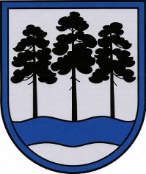 OGRES  NOVADA  PAŠVALDĪBAReģ.Nr.90000024455, Brīvības iela 33, Ogre, Ogres nov., LV-5001tālrunis 65071160, e-pasts: ogredome@ogresnovads.lv, www.ogresnovads.lv PAŠVALDĪBAS DOMES SĒDES PROTOKOLA IZRAKSTS58.Par Ogres novada pašvaldības iekšējo noteikumu Nr. 47/2022 “Ogres novada pašvaldības Vispārējā tipa pansionāta “Madliena” nolikums” apstiprināšanuOgres novada pašvaldības Vispārējā tika pansionāts “Madliena” (turpmāk – Iestāde) ir iestāde, kas sniedz ilgstošas sociālās aprūpes un sociālās rehabilitācijas pakalpojumus pensijas vecuma personām un pilngadīgām personām ar invaliditāti ar fiziska rakstura traucējumiem.Saskaņā ar Ogres novada pašvaldības 2021.gada 1.jūlija saistošajiem noteikumiem Nr.12/2021 “Ogres novada pašvaldības nolikums”, Iestāde ir Ogres novada pašvaldības domes Sociālo un veselības jautājumu komitejas pārraudzībā esoša iestāde. Lai nodrošinātu Iestādes nolikuma atbilstību Ogres novada pašvaldības 2021.gada 1.jūlija saistošajiem noteikumiem Nr.12/2021 “Ogres novada pašvaldības nolikums”, kā arī citiem normatīvajiem aktiem, nepieciešams apstiprināt jaunu Iestādes nolikumu. Saskaņā ar likuma “Par pašvaldībām” 21. panta pirmās daļas 8. punktu dome var izskatīt jebkuru jautājumu, kas ir attiecīgās pašvaldības pārziņā, turklāt tikai dome var izveidot, reorganizēt un likvidēt pašvaldības iestādes, pašvaldības kapitālsabiedrības, biedrības un nodibinājumus, apstiprināt pašvaldības iestāžu nolikumusŅemot vērā augstāk minēto un pamatojoties uz likuma “Par pašvaldībām” 21. panta pirmās daļas 8. punktu un 41. panta pirmās daļas 2. punktu, Valsts pārvaldes iekārtas likuma 28. pantu,balsojot: ar 23 balsīm "Par" (Andris Krauja, Artūrs Mangulis, Atvars Lakstīgala, Dace Kļaviņa, Dace Māliņa, Dace Nikolaisone, Dainis Širovs, Dzirkstīte Žindiga, Edgars Gribusts, Egils Helmanis, Gints Sīviņš, Ilmārs Zemnieks, Indulis Trapiņš, Jānis Iklāvs, Jānis Kaijaks, Jānis Lūsis, Jānis Siliņš, Linards Liberts, Mariss Martinsons, Pāvels Kotāns, Raivis Ūzuls, Toms Āboltiņš, Valentīns Špēlis), "Pret" – nav, "Atturas" – nav, Ogres novada pašvaldības dome NOLEMJ:Apstiprināt Ogres novada pašvaldības iekšējos noteikumus Nr. 47/2022 “Ogres novada pašvaldības Vispārējā tipa pansionāta “Madliena” nolikums”, turpmāk - Nolikums (pielikumā uz 4 lapām). Noteikt, ka Vispārējā tipa pansionāta “Madliena” (turpmāk – Iestāde) direktors ir atbildīgs par Iestādes darbību saskaņā ar apstiprināto Nolikumu.Kontroli par lēmuma izpildi uzdot pašvaldības izpilddirektoram.(Sēdes vadītāja, domes priekšsēdētāja E.Helmaņa paraksts)Ogrē, Brīvības ielā 33Nr.62022. gada 31. martā